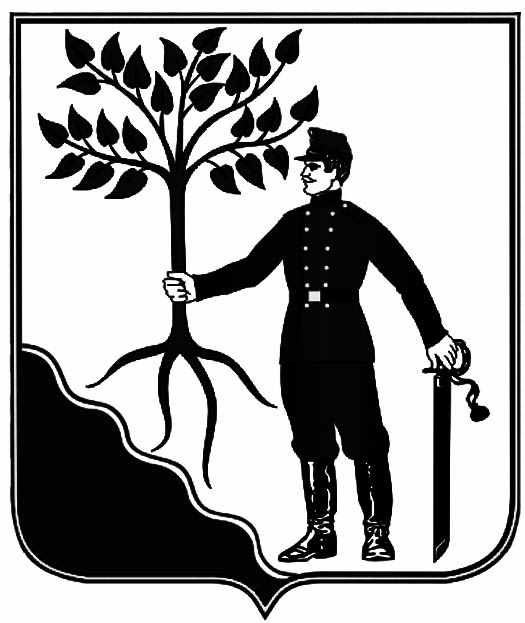 АДМИНИСТРАЦИЯ   НОВОКУБАНСКОГО ГОРОДСКОГО ПОСЕЛЕНИЯ НОВОКУБАНСКОГО РАЙОНА   ПОСТАНОВЛЕНИЕот  04.07.2022         							    №  665г. НовокубанскОб изъятии земельного участка, расположенного по адресу: Российская Федерация, Новокубанское городское поселение, город Новокубанск, 922 метра по направлению на юго-запад от пересечения улицы Советская и улицы 8-го Марта для муниципальных нужд в целях размещения кладбища 	В соответствии со статьями 56.3, 56.6 Земельного кодекса Российской Федерации,  статьей 279 Гражданского кодекса Российской Федерации,  Законом Краснодарского края от 23 ноября 2002 года № 532-КЗ «Об основах регулирования земельных отношений в Краснодарском крае», Федеральным законом от 06 октября 2003 года  №  131-ФЗ «Об общих принципах организации местного самоуправления в Российской Федерации», руководствуясь Уставом Новокубанского городского поселения Новокубанского района, в связи с возникшей  необходимостью  выделения  новых  мест  для захоронения, п о с т а н о в л я ю: Изъять для муниципальных нужд (в целях размещения кладбища) земельный участок с кадастровым номером 23:21:0403000:536, площадью 250001 квадратный метр, со следующим местоположением: Российская Федерация,  Новокубанское городское поселение, город Новокубанск, 922 метра по направлению на юго-запад от пересечения улицы Советская и улицы 8-го Марта, с видом разрешенного использования – для производства сельскохозяйственной продукции.2. Управлению имущественных и земельных отношений, архитектуры и градостроительства администрации Новокубанского городского поселения Новокубанского района (Никитенко):1) Осуществить действия, предусмотренные Земельным кодексом Российской Федерации для осуществления процедуры изъятия земельного участка, указанного в пункте 1 настоящего постановления.2)     В течение десяти дней со дня подписания настоящего постановления направить копию настоящего постановления правообладателю изымаемой недвижимости письмом с уведомлением о вручении по адресу, указанному                   в заявлении об учете прав на недвижимость, а в случае отсутствия такового                     по почтовому адресу, указанному в Едином государственном реестре недвижимости, а при отсутствии указанного адреса по почтовому                       адресу правообладателя изымаемой недвижимости, указанному в государственном кадастре недвижимости, в электронном виде (если правообладатель  изымаемой  недвижимости  сообщил  адрес  для  связи  в виде электронной почты), либо вручением копии настоящего постановления нарочно с подписью получателя в реестре о вручении.       3) В течение десяти дней со дня издания направить настоящее постановление в межмуниципальный отдел по г. Армавиру, Новокубанскому и Успенскому  районам Управления Росреестра по Краснодарскому краю для государственной регистрации.3. Отделу организационно-кадровой работы администрации                              Новокубанского городского  поселения  Новокубанского  района  опубликовать настоящее   постановление  в  установленном порядке  и  разместить на     официальном   сайте   администрации  Новокубанского  городского               поселения Новокубанского района (www.ngpnr.ru) в информационно-телекоммуникационной сети «Интернет».4. Контроль за исполнением настоящего постановления возложить на                заместителя главы Новокубанского городского поселения Новокубанского                    района, начальника отдела муниципального контроля, А.Е. Ворожко.5. Постановление вступает в силу со дня его официального                            опубликования в информационном бюллетене «Вестник Новокубанского                     городского поселения Новокубанского района» и на официальном сайте  администрации   Новокубанского городского поселения Новокубанского района (www.ngpnr.ru) в информационно-телекоммуникационной сети «Интернет».Глава Новокубанского городского поселенияНовокубанского района                                                                 П.В. Манаков